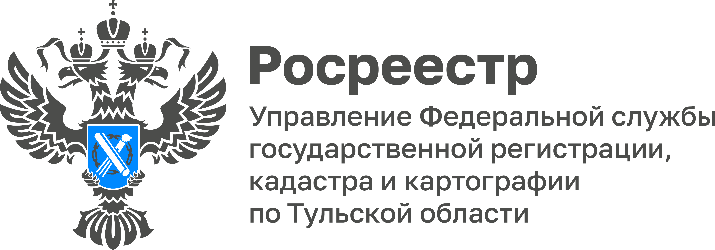 13 апреля в Управлении Росреестра по Тульской области пройдет «горячая линия» по вопросам государственного кадастрового учета13 апреля в Управлении Росреестра по Тульской области состоится всероссийская тематическая «горячая линия» по вопросам государственного кадастрового учета объектов недвижимости. По телефону «горячей линии» - 8 (4872) 30-15-82 с 14:00 до 17:00 жители Тульской области смогут узнать, как воспользоваться упрощенным порядком регистрации прав на объекты недвижимости в рамках «Гаражной» и «Дачной амнистии», зачем необходимо проводить межевание земельного участка, на что требуется обратить внимание при выборе кадастрового инженера, на каких земельных участках можно строить жилые и садовые дома и много другое.Консультирование граждан будут проводить специалисты отдела государственной регистрации недвижимости Управления Росреестра по Тульской области.«Мероприятие приурочено к 15-летию Росреестра. Управлением регулярно организовываются личные консультации граждан, а также консультирование по телефону и в онлайн-формате. Такие консультации направлены на оказание содействия гражданам в решении возникающих у них вопросов в рамках компетенции ведомства», - отметила руководитель Управления Росреестра по Тульской области Ольга Морозова.